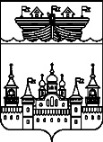 ЗЕМСКОЕ СОБРАНИЕ ВОСКРЕСЕНСКОГО МУНИЦИПАЛЬНОГО РАЙОНА НИЖЕГОРОДСКОЙ ОБЛАСТИРЕШЕНИЕ27 июля 2018 года	№52О работе отдела капитального строительства и архитектуры администрации района и выполнении плана строительства объектов за первое полугодие 2018года В соответствии с планом работы Земского собрания Воскресенского муниципального района Нижегородской области на 2018 год, заслушав и обсудив информацию начальника отдела капитального строительства и архитектуры администрации района А.А.Покалякина о работе ОКСА и выполнении плана строительства объектов за первое полугодие 2018года,Земское собрание решило:Информацию о работе ОКСА администрации Воскресенского муниципального района Нижегородской области и выполнении плана строительства объектов за первое полугодие 2018года принять к сведению.Глава местного самоуправления		А.В.БезденежныхПриложение к решению Земского собрания Воскресенского муниципального района Нижегородской области от 27.07.2018 №52О РАБОТЕ ОКСА ЗА ПЕРВОЕ ПОЛУГОДИЕ 2018ГОДАОсновными направлениями ОКСА в отчётном периоде были:-проектирование объектов,-строительство,-защита программ (местные инициативы, формирование современной городской среды на территории Нижегородской области на 2018-.),-контроль реализации программ: «Развитие жилищно-коммунального хозяйства Воскресенского муниципального района на 2018-2020 годы», «Охрана окружающей среды Воскресенского муниципального района на 2018-2020 годы»,-формирование и защита в министерстве энергетики и жилищно-коммунального хозяйства НО лимитов потребности в финансовых средствах на потребление электроэнергии, тепловой энергии, угля, дров, пеллет на 2019 год для бюджетных учреждений района.На 2018 год запланированы капитальные вложения в сумме 44,9 млн. руб. в том числе:-федеральный бюджет - 7,93 млн.руб.,-областной бюджет - 27,471 млн.руб.,-местный бюджет - 9,49 млн.руб.В первом квартале получены положительные заключения государственной экспертизы по следующим объектам:1.инженерные изыскания по берегоукреплению р. Уста в д. Большие Отары.2.распределительный газопровод среднего и низкого давления и газопроводы-вводы к жилым домам по ул. Пролетарская и ул .Коммунистическая. Распределительный газопровод низкого давления и газопроводы-вводы к жилым домам по ул. Ленина от дома №115 до дома №227 и от дома №94 до дома №230, по ул. Набережная, ул. Свердлова, пер. Транспортный, пер. Нагорный, пер. Сплавной, ул. Комсомольская. ул. Пушкина, ул.Свободы, ул. Мира.Протяженность .Стоимость объекта в ценах 2 кв. 2017 года с НДС  -17274,55 тыс. руб.Пакет документов направлен в Минэкономики НО на согласование предельной стоимости.3.распределительный газопровод высокого и низкого давления по ул. Горохова, ул. Марунова, ул. Родионова дома с 33 по 44. ул. Дорожная д.12,д.13, микрорайона Северо-Западный.Протяженность .Стоимость объекта в ценах 2 кв. 2017 года с НДС -3.118 тыс. руб.До 1 августа будет получено положительное заключение по проекту газоснабжения д. Чухломка.В ближайшее время будет выполнен проект газоснабжения музея и ДЦ «Китеж» в с Владимирское и документация будет передана на экспертизу в ГБУ НО «Нижегородсмета»Разработана и прошла экспертизу в ГБУ НО «Нижегородсмета»проектно-сметная документация на ремонт кровель Владимирской, Глуховской,Задворковской и Староустинской школ. Конкурсы проведены, подрядчик приступил к выполнению работ. На сумму экономии от торгов составлена сметная документацияи, прошла проверку в ГБУ НО «Нижегородсмета», работы включены в план закупок.Кап.вложения-4435152 руб. В том числе: областной бюджет-4390800 руб.местный бюджет-44352 руб.Выполнена проектно-сметная документация на капремонт Воскресенской СОШ и ближайшее время будет направлена на экспертизу в ГБУ НО «Нижегородсмета»Проведен аукцион на приобретение 12 квартир для детей-сирот с отсрочкой поставки до 1 сентября 2018 года. На это выделено из федерального бюджета-4,688 млн. руб., областного бюджета-8.086 млн. руб. Ожидается поступление средств на приобретение еще 4 квартир.За счет средств областного и местного бюджетов ведется строительство газопровода высокого «2 категории» давления к пос. Калиниха, ул.Ручина, ул. Кооперативная, ул. Папанина д. Задворка, ШРП №13,14,15 2 этап. Проектная документация прошла госэкспертизу в 2010 году. Стоимость объекта 14,581 млн руб. В том числе:Областной бюджет -11,685 млн. руб., местный бюджет-2,916 млн. руб.Сейчас начата работа с жителями по проектированию газопроводов низкого давления по пос. Калиниха, д. Калиниха, д. Задворка. К сожалению ул. Зеленая.Лесная,Труда, Весенняя,Цветочная и часть ул. Дружба в пос. Калиниха попали в километровую охранную зону сибиреязвенного скотомогильника, поэтому на этом этапе проектирование газоснабжения этих улиц невозможно до уменьшения радиуса охранной зоны. Работы по этому вопросу начаты, Проведены гидрогеологические изыскания, заключение готово, оплата произведена. Работы по уменьшению охранной зоны потребуют финансирования около 2,5 млн. руб. и срок выполнения до 3 лет. Кроме того из плана перспективной застройки выпало около .Произведен пуск газа в распределительную сеть с. Владимирское.Проведен конкурс и ведется строительство водопровода к жилым домам по ул. Марунова.В 2018 году планируется завершить проектирование берегоукрепления р. Уста в д. Большие Отары.Новые ПЗЗ р.п. Воскресенское утверждены в феврале 2018 года. В настоящее время разрабатывается новый Генеральный план р.п. Воскресенское, в связи с истечением действия старого (утвержден в 1993 году).В 2016 году утверждены генеральные планы Воздвиженского, Богородского, Благовещенского, Глуховского, Капустихинского сельсоветов. В 2017 году- Нестиарский сельсовет. Генеральные планы Нахратовского, Староустинского, Владимирского сельсоветов согласованы Губернатором. Генплан Егоровского сельсовета проходит согласование в министерстве лесного хозяйства РФ. В связи с не урегулированием земельных отношений по пос.Красная Звезда.Для утверждения генпланов необходимо выделение средств на работы по установлению границ населенных пунктов. Закон вступил в действие с 01.01.2018 года.Владимирский с/совет -391 т. р.Староустинский с/совет -247 т. р.Нахратовский с/совет -354 т.р.Егоровский с/совет -161 т.р.На территории р.п. Воскресенское 7 памятников культурного наследия. Радиус зоны строительства и реконструкции объектов составляет . Требуется разработка проекта границ территории проекта охранных зон объекта культурного наследия и экспертное заключение не менее 3 экспертов. В связи с тем, что зоны перекрываются. Сейчас необходимо проект сразу на 2 объекта-жилой дом Крюкова (дом принадлежит Каюровым) и усадьба 20 века (магазин 1000 мелочей). ГАУ НО « Научно-производственный центр по сохранению культурного наследия НО» составило смету  на подготовку одного объекта-143544 рубля и экспертное заключение одного эксперта не менее 50 т.р. В итоге стоимость одного объекта около 300 т.р.